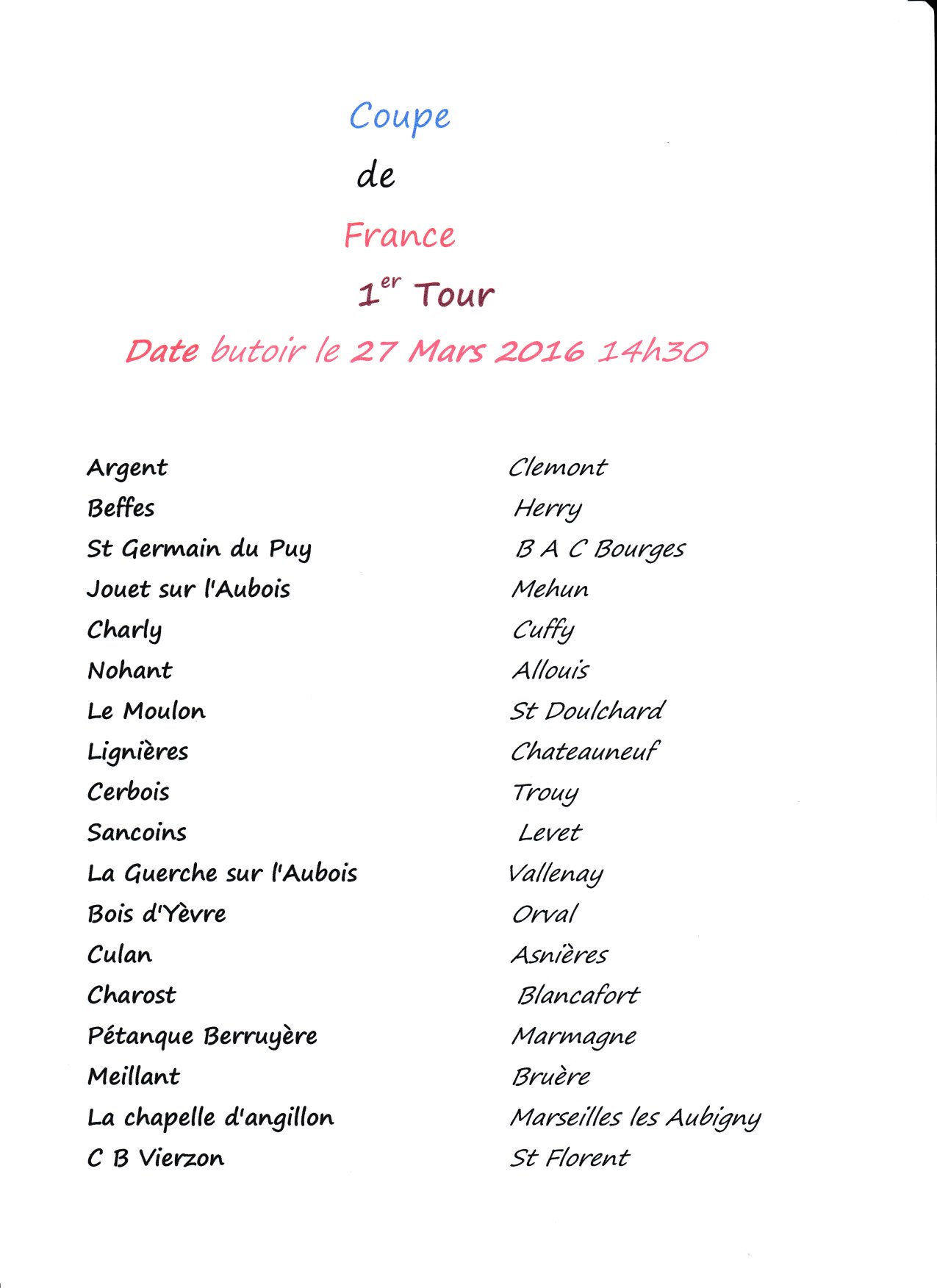 En gras le club qui reçois